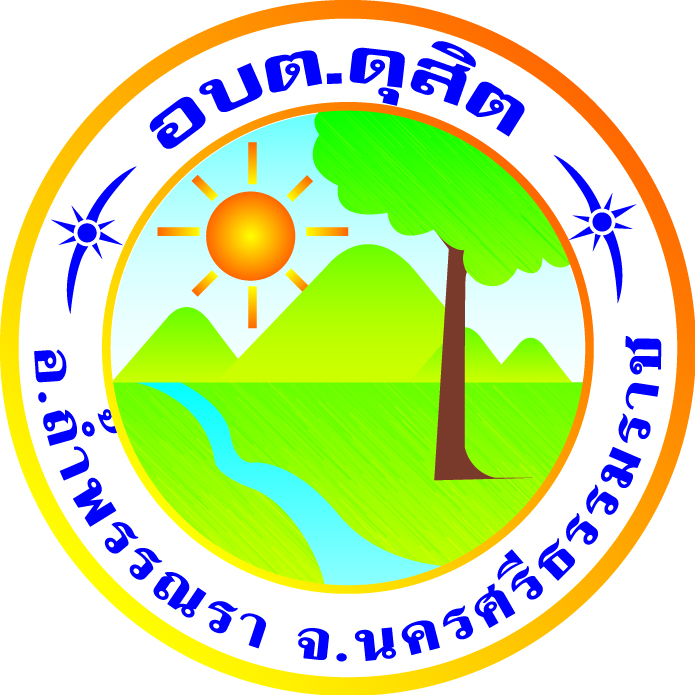 แผนการดำเนินงานประจำปีงบประมาณ พ.ศ. 2563ฉบับเพิ่มเติม ครั้งที่ 1องค์การบริหารส่วนตำบลดุสิต อำเภอถ้ำพรรณรา  จังหวัดนครศรีธรรมราชคำนำองค์การบริหารส่วนตำบลดุสิตได้มีการจัดทำแผนการดำเนินงาน ประจำปี พ.ศ.2563 ฉบับเพิ่มเติม ครั้งที่ 1  โดยรวมรวมรายละเอียดของแผนงาน โครงการพัฒนาและกิจกรรมการพัฒนาที่ดำเนินการจริงทั้งหมดในพื้นที่ขององค์การบริหารส่วนตำบลดุสิต เพื่อใช้เป็นแนวทางในการดำเนินงานในปีงบประมาณ พ.ศ. 2563 ขององค์การบริหารส่วนตำบลดุสิต ให้มีความชัดเจนในการปฏิบัติมากขึ้น ลดความซ้ำซ้อนของโครงการ มีการประสานงานและบูรณาการกับหน่วยงานต่างๆ  และเป็นเครื่องมือในการบริหารงานของผู้บริหารองค์การบริหารส่วนตำบลดุสิต เพื่อควบคุมการดำเนินงานให้เป็นไปอย่างเหมาะสมและมีประสิทธิภาพ	องค์การบริหารส่วนตำบลดุสิตหวังเป็นอย่างยิ่งว่า การจัดทำแผนการดำเนินงาน ประจำปี พ.ศ. 2563 ฉบับเพิ่มเติม ครั้งที่ 1 ซึ่ง อบต.ได้รับงบประมาณจากหน่วยงานภายนอก(เงินอุดหนุนเฉพาะกิจ) และการจ่ายขาดเงินสะสมประจำปี พ.ศ. 2563 จะเป็นประโยชน์ในการพัฒนาพื้นที่ภายในตำบลดุสิต และในการบริหารงานของผู้บริหารองค์การบริหารส่วนตำบลดุสิตให้เกิดประโยชน์สูงสุดต่อประชาชน เกิดผลสัมฤทธิ์ต่อภารกิจ สามารถตอบสนองต่อความต้องการของประชาชน และแก้ไขปัญหาให้กับประชาชนได้เป็นอย่างดีองค์การบริหารส่วนตำบลดุสิตสารบัญเรื่อง 	หน้าส่วนที่ 1 บทนำ									      1 ส่วนที่ 2 บัญชีโครงการ/กิจกรรม	บัญชีสรุปจำนวนโครงการและงบประมาณ				           3 - 7บัญชีสรุปจำนวนโครงการและงบประมาณ (แบบ ผด.01)			 8 - 9บัญชีโครงการ/กิจกรรม/งบประมาณ (แบบ ผด.02)			           10 - 12     ภาคผนวก		- ประกาศใช้แผนการดำเนินงานประจำปี 2563 ฉบับเพิ่มเติม ครั้งที่ 1		- รายงานการประชุมสภาฯส่วนที่ 1บทนำ1ส่วนที่ 1บทนำ1.1 หลักการและเหตุผล		ตามระเบียบกระทรวงมหาดไทยว่าด้วยการจัดทำแผนพัฒนาขององค์กรปกครองส่วนท้องถิ่น พ.ศ. 2548 แก้ไขเพิ่มเติมถึง ฉบับที่ 3 พ.ศ.2561  ให้องค์กรปกครองส่วนท้องถิ่น ดำเนินการจัดทำแผนพัฒนา และแผนดำเนินงาน โดยแสดงถึงรายละเอียดแผนงาน โครงการพัฒนาและกิจกรรมที่ดำเนินการจริงทั้งหมดในพื้นที่องค์กรปกครองส่วนท้องถิ่น ประจำปีงบประมาณ		องค์การบริหารส่วนตำบลดุสิต ได้ดำเนินการจัดทำแผนดำเนินงงานประจำปีงบประมาณ พ.ศ.2563 ฉบับเพิ่มเติม ครั้งที่ 1 เพื่อให้เป็นแนวทางในการดำเนินงานของหน่วยงาน ให้เป็นไปตามระเบียบ ตามหลักเกณฑ์การบริหารจัดการบ้านเมืองที่ดีสอดคล้องกับหลักธรรมาภิบาลความหมายของแผนดำเนินงาน		แผนดำเนินงานหมายถึง แผนการดำเนินงานขององค์กรปกครองส่วนท้องถิ่นที่แสดงถึงรายละเอียดแผนงาน โครงการพัฒนาและกิจกรรมที่ดำเนนิการจริงทั้งหมดในพื้นที่องค์กรปกครองส่วนท้องถิ่นประจำปีงบประมาณนั้น1.2 วัตถุประสงค์ของแผนดำเนินงาน		เพื่อแสดงถึงรายละเอียดของแผนงาน / โครงการพัฒนาและกิจกรรมการพัฒนาที่ดำเนินการจริงทั้งหมดในพื้นที่ขององค์การบริหารส่วนตำบลดุสิต และเพื่อใช้เป็นแนวทางในการดำเนินงานในปีงบประมาณ พ.ศ.2563 ขององค์การบริหารส่วนตำบลดุสิต ให้มีความชัดเจนในการปฏิบัติมากขึ้น ลดความซ้ำซ้อนของโครงการ มีการประสานและบูรณาการการทำงานกับหน่วยงานต่างๆ ที่เกี่ยวข้องและจำแนกรายละเอียดต่างๆ ของแผนงาน โครงการในการดำเนินงาน	แผนการดำเนินงาน จะเป็นเครื่องมือสำคัญในการบริหารงานของผู้บริหารองค์การบริหารส่วนตำบลดุสิต เพื่อควบคุมการดำเนินงานให้เป็นไปอย่างเหมาะสม และมีประสิทธิภาพ	แผนการดำเนินงาน จะกำหนดรายละเอียดของโครงการ กิจกรรมการพัฒนาที่ดำเนินงานในพื้นที่ขององค์การบริหารส่วนตำบลดุสิต โดยโครงการ กิจกรรมการพัฒนาที่จะบรรจุในแผนการดำเนินงานจะมีที่มาจาก	1. งบประมาณรายจ่ายประจำปี พ.ศ.2563 ขององค์การบริหารส่วนตำบลดุสิต (รวมทั้งเงินอุดหนุนที่องค์การบริหารส่วนตำบลดุสิต อุดหนุนให้หน่วยงานอื่นดำเนินการ)2. โครงการ กิจกรรม การพัฒนาที่องค์การบริหารส่วนตำบลดุสิตดำเนินการเอง โดยไม่ใช้งบประมาณ   (ถ้ามี)3. โครงการ กิจกรรม การพัฒนาของหน่วยราชการ ส่วนกลาง ส่วนภูมิภาค หรือหน่วยงานอื่นๆ ที่ดำเนินการในพื้นที่ขององค์การบริหารส่วนตำบลดุสิต โดยองค์การบริหารส่วนตำบลดุสิต จะต้องตรวจสอบจากแผนปฏิบัติราชการประจำปีของจังหวัด หรืออาจสอบถามไปยังหน่วยงานต่างๆที่เกี่ยวข้อง	4. โครงการ กิจกรรมการพัฒนาอื่นๆ ที่องค์การบริหารส่วนตำบลดุสิต พิจารณาเห็นว่าจะเกิดประโยชน์ในการประสานการดำเนินงานในพื้นที่วัตถุประสงค์ของการจัดทำแผนการดำเนินงาน1.เพื่อเป็นการกำหนดระยะเวลาในการปฏิบัติงานให้เหมาะสมและไม่ซ้ำซ้อน2. เพื่อให้องค์การบริหารส่วนตำบลดุสิต มีการเตรียมความพร้อมสำหรับการดำเนินการในงานต่างๆที่จะเกิดขึ้น3. เพื่อให้องค์การบริหารส่วนตำบลดุสิต สามารถวางแผนการใช้จ่ายงบประมาณด้านต่างๆ ได้อย่างถูกต้องเหมาะสม4. เพื่อให้องค์การบริหารส่วนตำบลดุสิต สามารถกำหนดแนวทางการพัฒนาองค์กร ตลอดจนสามารถแก้ไขปัญหาความเดือดร้อน และความต้องการของประชาชนในพื้นที่ได้อย่างมีประสิทธิภาพ1.3 ขั้นตอนการจัดทำแผนการดำเนินงาน	1. คณะกรรมการสนับสนุนการจัดทำแผนพัฒนาองค์การบริหารส่วนตำบลดุสิต รวบรวมแผนงานโครงการพัฒนาขององค์การบริหารส่วนตำบลดุสิต หน่วยราชการส่วนกลาง ส่วนภูมิภาค รัฐวิสาหกิจ และหน่วยงานอื่นๆ ที่ดำเนินการในพื้นที่องค์การบริหารส่วนตำบลดุสิต แล้วจัดทำร่างแผนดำเนินงานเสนอต่อคณะกรรมการพัฒนาองค์การบริหารส่วนตำบลดุสิต	2. คณะกรรมการพัฒนาองค์การบริหารส่วนตำบลดุสิต พิจารณาร่างแผนการดำเนินงานแล้วเสนอผู้บริหารองค์การบริหารส่วนตำบลดุสิต ประกาศเป็นแผนดำเนินงาน ทั้งนี้ต้องปิดประกาศแผนดำเนินงาน ภายใน 15 วัน นับแต่วันที่ประกาศ เพื่อให้ประชาชนในท้องถิ่นทราบโดยทั่วกัน และต้องปิดประกาศไว้อย่างน้อย 30 วัน1.4 ประโยชน์ของแผนการดำเนินงาน	1.แสดงถึงความชัดเจนในการนำแผนยุทธศาสตร์การพัฒนาและแผนพัฒนาท้องถิ่นสี่ปี ไปสู่การปฏิบัติ	2. แสดงถึงความสอดคล้องระหว่างแผนยุทธศาสตร์การพัฒนา แผนพัฒนาท้องถิ่นสี่ปี และงบประมาณ รายจ่ายประจำปีงบประมาณทำให้ลดความซ้ำซ้อนของโครงการ กิจกรรมพัฒนา	3. เป็นเครื่องมือของฝ่ายบริหารในการบริหารจัดการ หรือควบคุมการดำเนินงานให้เป็นไปอย่างเหมาะสม และมีประสิทธิภาพ บรรลุตามวัตถุประสงค์และเป้าหมายทีกำหนดไว้	4. เพื่อให้การดำเนินงานเกิดความสะดวกในการปฏิบัติงานได้ตามรายละเอียดงาน โครงการต่างๆ	5. ทำให้เกิดความมีประสิทธิภาพในการติดตามและประเมินผลการดำเนินงาน ตามแผนงาน โครงการ กิจกรรม ในปีงบประมาณนั้นๆ ส่วนที่ 2บัญชีโครงการ / กิจกรรมบัญชีสรุปจำนวนโครงการและงบประมาณแผนการดำเนินงาน ประจำปีงบประมาณ พ.ศ. 2563ฉบับเพิ่มเติม ครั้งที่ 1องค์การบริหารส่วนตำบลดุสิตไฟล์	EXCELบัญชีสรุปโครงการ   บัญชีสรุปจำนวนโครงการและงบประมาณ( แบบ ผด.01)แผนการดำเนินงาน ประจำปีงบประมาณ พ.ศ. 2563ฉบับเพิ่มเติม ครั้งที่1องค์การบริหารส่วนตำบลดุสิตบัญชีโครงการ/กิจกรรม/งบประมาณ(แบบ  ผด.02)แผนการดำเนินงานประจำปีงบประมาณ พ.ศ. 2563 ฉบับเพิ่มเติม ครั้งที่ 1							บัญชีโครงการ/กิจกรรม/งบประมาณแผนการดำเนินงานประจำปีงบประมาณ พ.ศ. 2563 ฉบับเพิ่มเติม ครั้งที่ 1องค์การบริหารส่วนตำบลดุสิต อำเภอถ้ำพรรณรา จังหวัดนครศรีธรรมราชยุทธศาสตร์การพัฒนาเส้นทางคมนาคม สาธารณูปโภค สาธารณูปการ ผังเมืองและการควบคุมอาคาร1.1 แผนงานเคหะและชุมชน (งานไฟฟ้าถนน)2.ยุทธศาสตร์การพัฒนาด้านคุณภาพชีวิต2.1 แผนงานการรักษาความสงบภายใน (งานป้องกันภัยฝ่ายพลเรือนและระงับอัคคีภัย)ภาคผนวกบัญชีสรุปจำนวนโครงการและงบประมาณบัญชีสรุปจำนวนโครงการและงบประมาณบัญชีสรุปจำนวนโครงการและงบประมาณบัญชีสรุปจำนวนโครงการและงบประมาณบัญชีสรุปจำนวนโครงการและงบประมาณบัญชีสรุปจำนวนโครงการและงบประมาณบัญชีสรุปจำนวนโครงการและงบประมาณแผนการดำเนินงาน ประจำปีงบประมาณ พ.ศ.2563 ฉบับเพิ่มเติม ครั้งที่ 1แผนการดำเนินงาน ประจำปีงบประมาณ พ.ศ.2563 ฉบับเพิ่มเติม ครั้งที่ 1แผนการดำเนินงาน ประจำปีงบประมาณ พ.ศ.2563 ฉบับเพิ่มเติม ครั้งที่ 1แผนการดำเนินงาน ประจำปีงบประมาณ พ.ศ.2563 ฉบับเพิ่มเติม ครั้งที่ 1แผนการดำเนินงาน ประจำปีงบประมาณ พ.ศ.2563 ฉบับเพิ่มเติม ครั้งที่ 1แผนการดำเนินงาน ประจำปีงบประมาณ พ.ศ.2563 ฉบับเพิ่มเติม ครั้งที่ 1แผนการดำเนินงาน ประจำปีงบประมาณ พ.ศ.2563 ฉบับเพิ่มเติม ครั้งที่ 1องค์การบริหารส่วนตำบลดุสิต อำเภอถ้ำพรรณรา จังหวัดนครศรีธรรมราชองค์การบริหารส่วนตำบลดุสิต อำเภอถ้ำพรรณรา จังหวัดนครศรีธรรมราชองค์การบริหารส่วนตำบลดุสิต อำเภอถ้ำพรรณรา จังหวัดนครศรีธรรมราชองค์การบริหารส่วนตำบลดุสิต อำเภอถ้ำพรรณรา จังหวัดนครศรีธรรมราชองค์การบริหารส่วนตำบลดุสิต อำเภอถ้ำพรรณรา จังหวัดนครศรีธรรมราชองค์การบริหารส่วนตำบลดุสิต อำเภอถ้ำพรรณรา จังหวัดนครศรีธรรมราชองค์การบริหารส่วนตำบลดุสิต อำเภอถ้ำพรรณรา จังหวัดนครศรีธรรมราชยุทธศาสตร์/แนวทางการพัฒนาจำนวนโครงการคิดเป็นร้อยละของจำนวนคิดเป็นร้อยละหน่วยดำเนินการที่ดำเนินการโครงการทั้งหมดงบประมาณของงบประมาณทั้งหมด1.ยุทธศาสตร์การพัฒนาเส้นทางคมนาคม สาธารณูปโภค สาธารณูปการ ผังเมืองและการควบคุมอาคาร1.1 พัฒนาเส้นทางคมนาคม               8                 89     16,163,000 99.39กองช่าง1.2 พัฒนาระบบสาธารณูปโภค              -                    -                    -   0.001.3 พัฒนาระบบผังเมือง และการควบคุมอาคาร              -                    -                    -   -รวม               8                 89   16,163,000 99.39บัญชีสรุปจำนวนโครงการและงบประมาณบัญชีสรุปจำนวนโครงการและงบประมาณบัญชีสรุปจำนวนโครงการและงบประมาณบัญชีสรุปจำนวนโครงการและงบประมาณบัญชีสรุปจำนวนโครงการและงบประมาณแผนการดำเนินงาน ประจำปีงบประมาณ พ.ศ.2563 ฉบับเพิ่มเติม ครั้งที่ 1แผนการดำเนินงาน ประจำปีงบประมาณ พ.ศ.2563 ฉบับเพิ่มเติม ครั้งที่ 1แผนการดำเนินงาน ประจำปีงบประมาณ พ.ศ.2563 ฉบับเพิ่มเติม ครั้งที่ 1แผนการดำเนินงาน ประจำปีงบประมาณ พ.ศ.2563 ฉบับเพิ่มเติม ครั้งที่ 1แผนการดำเนินงาน ประจำปีงบประมาณ พ.ศ.2563 ฉบับเพิ่มเติม ครั้งที่ 1องค์การบริหารส่วนตำบลดุสิต อำเภอถ้ำพรรณรา จังหวัดนครศรีธรรมราชองค์การบริหารส่วนตำบลดุสิต อำเภอถ้ำพรรณรา จังหวัดนครศรีธรรมราชองค์การบริหารส่วนตำบลดุสิต อำเภอถ้ำพรรณรา จังหวัดนครศรีธรรมราชองค์การบริหารส่วนตำบลดุสิต อำเภอถ้ำพรรณรา จังหวัดนครศรีธรรมราชองค์การบริหารส่วนตำบลดุสิต อำเภอถ้ำพรรณรา จังหวัดนครศรีธรรมราชยุทธศาสตร์/แนวทางการพัฒนาจำนวนโครงการคิดเป็นร้อยละของจำนวนคิดเป็นร้อยละหน่วยดำเนินการที่ดำเนินการโครงการทั้งหมดงบประมาณของงบประมาณทั้งหมด2.ยุทธศาสตร์การพัฒนาด้านสังคมและคุณภาพชีวิต2.1 การพัฒนาด้านสาธารณสุข              -                    -                    -   0.002.2 จัดระเบียบสังคมเพื่อความปลอดภัยในชีวิตและทรัพย์สินของประชาชน               1                100         100,000 0.61สำนักงานปลัด2.3 พัฒนาและส่งเสริมอาชีพ              -                    -                    -   0.002.4 พัฒนาการศึกษา              -                    -                    -   0.002.5 ส่งเสริมกีฬาและนันทนากร              -                    -                    -   0.002.6 พัฒนาและส่งเสริมสถาบันครอบครัว              -                    -                    -   0.00และผู้ด้อยโอกาสรวม               1                 11        100,000 0.61บัญชีสรุปจำนวนโครงการและงบประมาณบัญชีสรุปจำนวนโครงการและงบประมาณบัญชีสรุปจำนวนโครงการและงบประมาณบัญชีสรุปจำนวนโครงการและงบประมาณบัญชีสรุปจำนวนโครงการและงบประมาณแผนการดำเนินงาน ประจำปีงบประมาณ พ.ศ.2563 ฉบับเพิ่มเติม ครั้งที่  1แผนการดำเนินงาน ประจำปีงบประมาณ พ.ศ.2563 ฉบับเพิ่มเติม ครั้งที่  1แผนการดำเนินงาน ประจำปีงบประมาณ พ.ศ.2563 ฉบับเพิ่มเติม ครั้งที่  1แผนการดำเนินงาน ประจำปีงบประมาณ พ.ศ.2563 ฉบับเพิ่มเติม ครั้งที่  1แผนการดำเนินงาน ประจำปีงบประมาณ พ.ศ.2563 ฉบับเพิ่มเติม ครั้งที่  1องค์การบริหารส่วนตำบลดุสิต อำเภอถ้ำพรรณรา จังหวัดนครศรีธรรมราชองค์การบริหารส่วนตำบลดุสิต อำเภอถ้ำพรรณรา จังหวัดนครศรีธรรมราชองค์การบริหารส่วนตำบลดุสิต อำเภอถ้ำพรรณรา จังหวัดนครศรีธรรมราชองค์การบริหารส่วนตำบลดุสิต อำเภอถ้ำพรรณรา จังหวัดนครศรีธรรมราชองค์การบริหารส่วนตำบลดุสิต อำเภอถ้ำพรรณรา จังหวัดนครศรีธรรมราชยุทธศาสตร์/แนวทางการพัฒนาจำนวนโครงการคิดเป็นร้อยละของจำนวนคิดเป็นร้อยละหน่วยดำเนินการที่ดำเนินการโครงการทั้งหมดงบประมาณของงบประมาณ ทั้งหมด3.ยุทธศาสตร์การพัฒนาด้านศาสนา ศิลปวัฒนธรรม จารีตประเพณี ภูมิปัญญาท้องถิ่น3.1 ส่งเสริมด้านศาสนา              -                    -                    -   0.003.2 ส่งเสริมศิลปวัฒนธรรม จารีตประเพณี              -                    -                    -   0.003.3 ส่งเสริมภูมิปัญญาท้องถิ่น              -                    -                    -   รวม              -                    -                    -   0.00บัญชีสรุปจำนวนโครงการและงบประมาณบัญชีสรุปจำนวนโครงการและงบประมาณบัญชีสรุปจำนวนโครงการและงบประมาณบัญชีสรุปจำนวนโครงการและงบประมาณบัญชีสรุปจำนวนโครงการและงบประมาณแผนการดำเนินงาน ประจำปีงบประมาณ พ.ศ.2563 ฉบับเพิ่มเติม ครั้งที่ 1แผนการดำเนินงาน ประจำปีงบประมาณ พ.ศ.2563 ฉบับเพิ่มเติม ครั้งที่ 1แผนการดำเนินงาน ประจำปีงบประมาณ พ.ศ.2563 ฉบับเพิ่มเติม ครั้งที่ 1แผนการดำเนินงาน ประจำปีงบประมาณ พ.ศ.2563 ฉบับเพิ่มเติม ครั้งที่ 1แผนการดำเนินงาน ประจำปีงบประมาณ พ.ศ.2563 ฉบับเพิ่มเติม ครั้งที่ 1องค์การบริหารส่วนตำบลดุสิต อำเภอถ้ำพรรณรา จังหวัดนครศรีธรรมราชองค์การบริหารส่วนตำบลดุสิต อำเภอถ้ำพรรณรา จังหวัดนครศรีธรรมราชองค์การบริหารส่วนตำบลดุสิต อำเภอถ้ำพรรณรา จังหวัดนครศรีธรรมราชองค์การบริหารส่วนตำบลดุสิต อำเภอถ้ำพรรณรา จังหวัดนครศรีธรรมราชองค์การบริหารส่วนตำบลดุสิต อำเภอถ้ำพรรณรา จังหวัดนครศรีธรรมราชยุทธศาสตร์/แนวทางการพัฒนาจำนวนโครงการคิดเป็นร้อยละของจำนวนคิดเป็นร้อยละหน่วยดำเนินการที่ดำเนินการโครงการทั้งหมดงบประมาณของงบประมาณ ทั้งหมด4. ยุทธศาสตร์การบริหารจัดการทรัพยากรธรรมชาติ4.1 การบริหารจัดการขยะ              -                    -                    -   0.004.2 อนุรักษ์และแก้ไขปัญหาทรัพยากรธรรมชาติและสิ่งแวดล้อม              -                    -                    -   0.004.3 การพัฒนาแหล่งท่องเที่ยว              -                    -                    -   0.00รวม              -                    -                    -   0.00บัญชีสรุปจำนวนโครงการและงบประมาณบัญชีสรุปจำนวนโครงการและงบประมาณบัญชีสรุปจำนวนโครงการและงบประมาณบัญชีสรุปจำนวนโครงการและงบประมาณบัญชีสรุปจำนวนโครงการและงบประมาณแผนการดำเนินงาน ประจำปีงบประมาณ พ.ศ.2563 ฉบับเพิ่มเติม ครั้งที่ 1แผนการดำเนินงาน ประจำปีงบประมาณ พ.ศ.2563 ฉบับเพิ่มเติม ครั้งที่ 1แผนการดำเนินงาน ประจำปีงบประมาณ พ.ศ.2563 ฉบับเพิ่มเติม ครั้งที่ 1แผนการดำเนินงาน ประจำปีงบประมาณ พ.ศ.2563 ฉบับเพิ่มเติม ครั้งที่ 1แผนการดำเนินงาน ประจำปีงบประมาณ พ.ศ.2563 ฉบับเพิ่มเติม ครั้งที่ 1องค์การบริหารส่วนตำบลดุสิต อำเภอถ้ำพรรณรา จังหวัดนครศรีธรรมราชองค์การบริหารส่วนตำบลดุสิต อำเภอถ้ำพรรณรา จังหวัดนครศรีธรรมราชองค์การบริหารส่วนตำบลดุสิต อำเภอถ้ำพรรณรา จังหวัดนครศรีธรรมราชองค์การบริหารส่วนตำบลดุสิต อำเภอถ้ำพรรณรา จังหวัดนครศรีธรรมราชองค์การบริหารส่วนตำบลดุสิต อำเภอถ้ำพรรณรา จังหวัดนครศรีธรรมราชยุทธศาสตร์/แนวทางการพัฒนาจำนวนโครงการคิดเป็นร้อยละของจำนวนคิดเป็นร้อยละหน่วยดำเนินการที่ดำเนินการโครงการทั้งหมดงบประมาณของงบประมาณ ทั้งหมด5. ยุทธศาสตร์การบริหารจัดการองค์กร5.1 การพัฒนาบุคลากร              -                    -                    -   0.005.2 พัฒนาองค์กรให้พร้อมรองรับการถ่ายโอนภารกิจ              -                    -                    -   0.005.3 การพัฒนาจัดเก็บรายได้              -                    -                    -   0.005.4 ส่งเสริมการปกครองในระบอบประชาธิปไตย              -                    -                    -   0.00รวม              -                    -                    -   0.00รวมทั้งหมด               9               100   16,263,000 100.00แบบ ผด.01แบบ ผด.01บัญชีสรุปจำนวนโครงการและงบประมาณบัญชีสรุปจำนวนโครงการและงบประมาณบัญชีสรุปจำนวนโครงการและงบประมาณบัญชีสรุปจำนวนโครงการและงบประมาณบัญชีสรุปจำนวนโครงการและงบประมาณบัญชีสรุปจำนวนโครงการและงบประมาณบัญชีสรุปจำนวนโครงการและงบประมาณบัญชีสรุปจำนวนโครงการและงบประมาณบัญชีสรุปจำนวนโครงการและงบประมาณบัญชีสรุปจำนวนโครงการและงบประมาณบัญชีสรุปจำนวนโครงการและงบประมาณบัญชีสรุปจำนวนโครงการและงบประมาณแผนการดำเนินงาน ประจำปีงบประมาณ พ.ศ. 2563แผนการดำเนินงาน ประจำปีงบประมาณ พ.ศ. 2563แผนการดำเนินงาน ประจำปีงบประมาณ พ.ศ. 2563แผนการดำเนินงาน ประจำปีงบประมาณ พ.ศ. 2563แผนการดำเนินงาน ประจำปีงบประมาณ พ.ศ. 2563แผนการดำเนินงาน ประจำปีงบประมาณ พ.ศ. 2563แผนการดำเนินงาน ประจำปีงบประมาณ พ.ศ. 2563แผนการดำเนินงาน ประจำปีงบประมาณ พ.ศ. 2563แผนการดำเนินงาน ประจำปีงบประมาณ พ.ศ. 2563แผนการดำเนินงาน ประจำปีงบประมาณ พ.ศ. 2563แผนการดำเนินงาน ประจำปีงบประมาณ พ.ศ. 2563แผนการดำเนินงาน ประจำปีงบประมาณ พ.ศ. 2563องค์การบริหารส่วนตำบลดุสิตองค์การบริหารส่วนตำบลดุสิตองค์การบริหารส่วนตำบลดุสิตองค์การบริหารส่วนตำบลดุสิตองค์การบริหารส่วนตำบลดุสิตองค์การบริหารส่วนตำบลดุสิตองค์การบริหารส่วนตำบลดุสิตองค์การบริหารส่วนตำบลดุสิตองค์การบริหารส่วนตำบลดุสิตองค์การบริหารส่วนตำบลดุสิตองค์การบริหารส่วนตำบลดุสิตองค์การบริหารส่วนตำบลดุสิตยุทธศาสตร์ / แผนงานยุทธศาสตร์ / แผนงานจำนวนโครงการจำนวนโครงการคิดเป็นร้อยละคิดเป็นร้อยละจำนวนจำนวนคิดเป็นร้อยละของคิดเป็นร้อยละของหน่วยงานหน่วยงานที่ดำเนินการที่ดำเนินการของโครงการทั้งหมดของโครงการทั้งหมดงบประมาณงบประมาณงบประมาณทั้งหมดงบประมาณทั้งหมดรับผิดชอบหลักรับผิดชอบหลัก1. ยุทธศาสตร์การพัฒนาเส้นทางคมนาคม สาธารณูปโภค สาธารณูปการ ผังเมือง และการควบคุมอาคาร1. ยุทธศาสตร์การพัฒนาเส้นทางคมนาคม สาธารณูปโภค สาธารณูปการ ผังเมือง และการควบคุมอาคาร1.1 แผนงานเคหะและชุมชน1.1 แผนงานเคหะและชุมชน                    8                     8        16,163,000        16,163,000 99.3999.39กองช่างกองช่าง1.2 แผนงานการพาณิชย์1.2 แผนงานการพาณิชย์00000000กองช่างกองช่างรวมรวม                    8                     8      16,163,000      16,163,000 99.3999.392.ยุทธศาสตร์การพัฒนาด้านสังคมและคุณภาพชีวิต2.ยุทธศาสตร์การพัฒนาด้านสังคมและคุณภาพชีวิต2.1 แผนงานการรักษาความสงบภายใน2.1 แผนงานการรักษาความสงบภายใน                    1                     1                      -                        -              100,000            100,000 0.450.45สำนักงานปลัดสำนักงานปลัด2.2 แผนงานการศึกษา2.2 แผนงานการศึกษา                   -                      -                        -                        -                      -                      -   0.000.002.3 แผนงานสาธารณสุข2.3 แผนงานสาธารณสุข                   -                      -                        -                        -                      -                      -   0.000.002.4 แผนงานสร้างความเข้มแข็งของชุมชน2.4 แผนงานสร้างความเข้มแข็งของชุมชน                   -                      -                        -                        -                      -                      -   0.000.002.5 แผนงานงบกลาง2.5 แผนงานงบกลาง                   -                      -                        -                        -                      -                      -   0.000.00รวมรวม                    1                     1           100,000           100,000 0.450.45บัญชีสรุปจำนวนโครงการและงบประมาณบัญชีสรุปจำนวนโครงการและงบประมาณบัญชีสรุปจำนวนโครงการและงบประมาณบัญชีสรุปจำนวนโครงการและงบประมาณบัญชีสรุปจำนวนโครงการและงบประมาณบัญชีสรุปจำนวนโครงการและงบประมาณบัญชีสรุปจำนวนโครงการและงบประมาณบัญชีสรุปจำนวนโครงการและงบประมาณบัญชีสรุปจำนวนโครงการและงบประมาณบัญชีสรุปจำนวนโครงการและงบประมาณบัญชีสรุปจำนวนโครงการและงบประมาณบัญชีสรุปจำนวนโครงการและงบประมาณแผนการดำเนินงาน ประจำปีงบประมาณ พ.ศ. 2563 แผนการดำเนินงาน ประจำปีงบประมาณ พ.ศ. 2563 แผนการดำเนินงาน ประจำปีงบประมาณ พ.ศ. 2563 แผนการดำเนินงาน ประจำปีงบประมาณ พ.ศ. 2563 แผนการดำเนินงาน ประจำปีงบประมาณ พ.ศ. 2563 แผนการดำเนินงาน ประจำปีงบประมาณ พ.ศ. 2563 แผนการดำเนินงาน ประจำปีงบประมาณ พ.ศ. 2563 แผนการดำเนินงาน ประจำปีงบประมาณ พ.ศ. 2563 แผนการดำเนินงาน ประจำปีงบประมาณ พ.ศ. 2563 แผนการดำเนินงาน ประจำปีงบประมาณ พ.ศ. 2563 แผนการดำเนินงาน ประจำปีงบประมาณ พ.ศ. 2563 แผนการดำเนินงาน ประจำปีงบประมาณ พ.ศ. 2563 องค์การบริหารส่วนตำบลดุสิตองค์การบริหารส่วนตำบลดุสิตองค์การบริหารส่วนตำบลดุสิตองค์การบริหารส่วนตำบลดุสิตองค์การบริหารส่วนตำบลดุสิตองค์การบริหารส่วนตำบลดุสิตองค์การบริหารส่วนตำบลดุสิตองค์การบริหารส่วนตำบลดุสิตองค์การบริหารส่วนตำบลดุสิตองค์การบริหารส่วนตำบลดุสิตองค์การบริหารส่วนตำบลดุสิตองค์การบริหารส่วนตำบลดุสิตยุทธศาสตร์ / แผนงานยุทธศาสตร์ / แผนงานจำนวนโครงการจำนวนโครงการคิดเป็นร้อยละคิดเป็นร้อยละจำนวนจำนวนคิดเป็นร้อยละของคิดเป็นร้อยละของหน่วยงานหน่วยงานที่ดำเนินการที่ดำเนินการของโครงการทั้งหมดของโครงการทั้งหมดงบประมาณงบประมาณงบประมาณทั้งหมดงบประมาณทั้งหมดรับผิดชอบหลักรับผิดชอบหลัก3. ยุทธศาสตร์การพัฒนาด้านศาสนา ศิลปวัฒนธรรม จารีตประเพณี ภูมิปัญญาท้องถิ่น3. ยุทธศาสตร์การพัฒนาด้านศาสนา ศิลปวัฒนธรรม จารีตประเพณี ภูมิปัญญาท้องถิ่น3.1 แผนงานการศาสนาวัฒนธรรมและนันทนาการ3.1 แผนงานการศาสนาวัฒนธรรมและนันทนาการ                   -                      -                        -                        -                      -                      -   0.000.00รวมรวม                   -                      -                        -                        -                      -                      -   0.000.004. ยุทธศาสตร์การพัฒนาการบริหารจัดการทรัพยากรธรรมชาติและสิ่งแวดล้อม4. ยุทธศาสตร์การพัฒนาการบริหารจัดการทรัพยากรธรรมชาติและสิ่งแวดล้อม4.1 แผนงานสร้างความเข้มแข็งของชุมชน4.1 แผนงานสร้างความเข้มแข็งของชุมชน                   -                      -                        -                        -                      -                      -   0.000.004.2 แผนงานการศาสนาวัฒนธรรมและนันทนาการ4.2 แผนงานการศาสนาวัฒนธรรมและนันทนาการ                   -                      -                        -                        -                      -                      -   0.000.004.3 แผนงานการเกษตร4.3 แผนงานการเกษตร                   -                      -                        -                        -                      -                      -   0.000.00รวมรวม                   -                      -                        -                        -                      -                      -   0.000.005. ยุทธศาสตร์การบริหารจัดการองค์กร5. ยุทธศาสตร์การบริหารจัดการองค์กร5.1 แผนงานบริหารงานทั่วไป5.1 แผนงานบริหารงานทั่วไป                   -                      -                        -                        -                      -                      -   0.000.00สำนักงานปลัดสำนักงานปลัดรวมรวม                   -                      -                        -                        -   รวมทั้งสิ้นรวมทั้งสิ้น                    9                     9                      -                        -        16,263,000      16,263,000 100100ลำดับที่โครงการลายละเอียดของกิจกรรมที่เกิดขึ้นจากโครงการงบประมาณ(บาท)สถานที่ดำเนินการหน่วยงานรับผิดชอบหลักพ.ศ.2562พ.ศ.2562พ.ศ.2562พ.ศ.2563พ.ศ.2563พ.ศ.2563พ.ศ.2563พ.ศ.2563พ.ศ.2563พ.ศ.2563พ.ศ.2563พ.ศ.2563ลำดับที่โครงการลายละเอียดของกิจกรรมที่เกิดขึ้นจากโครงการงบประมาณ(บาท)สถานที่ดำเนินการหน่วยงานรับผิดชอบหลักต.ค.พ.ย.ธ.ค.ม.ค.ม.ค.ก.พ.มี.ค.เม.ย.พ.ค.มิ.ย.ก.ค.ส.ค.ก.ย.1โครงการก่อสร้างถนนคอนกรีตสายต้นจิก หมู่ที่ 5 - เขตสุราษฎร์ธานี(บ้านเขาปูน) ก่อสร้างถนนคอนกรีตเสริมเหล็กขนาดผิวจราจร กว้าง 5 เมตร ระยะทางยาว 3,450 เมตร หนา 0.15 เมตร พร้อมไหล่ทางหินคลุกข้างละ 0.50 เมตร หรือพื้นที่ไม่น้อยกว่า 17,250 ตร.ม. 9,920,000หมู่ที่ 5,7อบต.ดุสิตกองช่างอบต.ดุสิต2โครงการก่อสร้างถนนคอนกรีตเสริมเหล็กสายแยก ทล.41- ทุ่งหนองควาย (ทล.41-บ้านนายประยูร ชูขันธ์ หมู่.4 ) ก่อสร้างถนนคอนกรีตเสริมเหล็กขนาดผิวจราจร กว้าง 4 เมตร ระยะทางยาว  1,925 เมตร หนา 0.15 เมตร พร้อมไหล่ทางหินคลุกข้างละ 0.50 เมตร หรือพื้นที่ไม่น้อยกว่า 7,700 ตร.ม.4,610,000หมู่ที่ 10,4อบต.ดุสิตกองช่างอบต.ดุสิต3โครงการก่อสร้างถนนลาดยางแบบแอสฟัลท์ติกคอนกรีตถนนสาย ศาลาหมู่ที่ 9 - บ้านนายช่วยชาติ ประพันธ์ (ช่วงที่ 3) หมู่ที่ 9ก่อสร้างถนนลาดยาง DOUBLE SURFACE TRETMEANT โดยก่อสร้างถนนลาดยางชนิดผิวจราจร DBTS หนา 2.5 ซม.ขนาดผิวจราจร กว้าง 4.5 เมตร ระยะทางยาว 210 เมตร หรือพื้นที่ไม่น้อยกว่า 945.00 ตร.ม. พร้อมป้ายประชาสัมพันธ์โครงการ(รายละเอียดและข้อกำหนดในแบบและรายการประกอบแบบขององค์การบริหารส่วนตำบลดุสิต  326,000หมู่ที่ 9อบต.ดุสิตกองช่างอบต.ดุสิต4โครงการก่อสร้างถนนคอนกรีตสายบ้านนายสุพจน์- เขตสุราษฎร์ธานี หมู่ที่ 11 ก่อสร้างถนนคอนกรีตเสริมเหล็กขนาดผิวจราจร กว้าง 5 เมตร ระยะทางยาว 115  เมตร หนา 0.15 เมตร พร้อมไหล่ทางหินคลุกข้างละ 0.50 เมตร หรือพื้นที่ไม่น้อยกว่า  575.00 ตร.ม. (รายละเอียดและข้อกำหนดในแบบและรายการประกอบแบบขององค์การบริหารส่วนตำบลดุสิต)  พร้อมป้ายประชาสัมพันธ์โครงการ324,000หมู่ที่ 11อบต.ดุสิตกองช่างอบต.ดุสิตลำดับที่โครงการลายละเอียดของกิจกรรมที่เกิดขึ้นจากโครงการลายละเอียดของกิจกรรมที่เกิดขึ้นจากโครงการงบประมาณ(บาท)สถานที่ดำเนินการหน่วยงานรับผิดชอบหลักพ.ศ.2562พ.ศ.2562พ.ศ.2562พ.ศ.2563พ.ศ.2563พ.ศ.2563พ.ศ.2563พ.ศ.2563พ.ศ.2563พ.ศ.2563พ.ศ.2563พ.ศ.2563ลำดับที่โครงการลายละเอียดของกิจกรรมที่เกิดขึ้นจากโครงการลายละเอียดของกิจกรรมที่เกิดขึ้นจากโครงการงบประมาณ(บาท)สถานที่ดำเนินการหน่วยงานรับผิดชอบหลักต.ค. พ.ย.ธ.ค.ม.ค.ม.ค.ก.พ.มี.ค.เม.ย.พ.ค.มิ.ย.ก.ค.ส.ค.ก.ย.5โครงการงานซ่อมผิวทางเดิมถนนสาย สามแยกวัดสวนพิกุล – แยกอนามัยพรรณราชลเขต ม.6,หมู่ที่ 3  ซ่อมปะผิวทางเดิม กว้าง 4.5 เมตร ระยะทางยาว 120 หรือพื้นที่ไม่น้อยกว่า 540 ตารางเมตร (รายละเอียดและข้อกำหนดในแบบและรายการประกอบแบบขององค์การบริหารส่วนตำบลดุสิต)  ซ่อมปะผิวทางเดิม กว้าง 4.5 เมตร ระยะทางยาว 120 หรือพื้นที่ไม่น้อยกว่า 540 ตารางเมตร (รายละเอียดและข้อกำหนดในแบบและรายการประกอบแบบขององค์การบริหารส่วนตำบลดุสิต)  203,000หมู่ที่ 3อบต.ดุสิตกองช่างอบต.ดุสิต6โครงการก่อสร้างถนนคอนกรีตสายโคกเคียน- โคกเทวี (ช่วงที่ 2) หมู่ที่ 8 ก่อสร้างถนนคอนกรีตเสริมเหล็กขนาดผิวจราจร กว้าง 5 เมตร ระยะทางยาว 160 เมตร หนา 0.15 เมตร ไหล่ทางหินคลุกข้างละ 0.50 เมตร หรือพื้นที่ไม่น้อยกว่า 800.00 ตารางเมตร (รายละเอียดและข้อกำหนดในแบบและรายการประกอบแบบขององค์การบริหารส่วนตำบลดุสิต ) พร้อมป้ายประชาสัมพันธ์โครงการ จำนวน 1 ป้าย ก่อสร้างถนนคอนกรีตเสริมเหล็กขนาดผิวจราจร กว้าง 5 เมตร ระยะทางยาว 160 เมตร หนา 0.15 เมตร ไหล่ทางหินคลุกข้างละ 0.50 เมตร หรือพื้นที่ไม่น้อยกว่า 800.00 ตารางเมตร (รายละเอียดและข้อกำหนดในแบบและรายการประกอบแบบขององค์การบริหารส่วนตำบลดุสิต ) พร้อมป้ายประชาสัมพันธ์โครงการ จำนวน 1 ป้าย 451,000หมู่ที่ 8อบต.ดุสิตกองช่างอบต.ดุสิต7โครงการก่อสร้างถนนคอนกรีตเสริมเหล็กสายเกาะขวัญ – คลองกา (ช่วงที่ 2) หมู่ที่ 2ก่อสร้างถนนคอนกรีตเสริมเหล็กขนาดผิวจราจร กว้าง 5 เมตร ระยะทางยาว 115 เมตร หนา 0.15 เมตร ไหล่ทางหินคลุกข้างละ 0.50 เมตร หรือพื้นที่ไม่น้อยกว่า 575 ตร.ม (รายละเอียดและข้อกำหนดในแบบและรายการประกอบแบบขององค์การบริหารส่วนตำบลดุสิต)  พร้อมป้ายประชาสัมพันธ์โครงการก่อสร้างถนนคอนกรีตเสริมเหล็กขนาดผิวจราจร กว้าง 5 เมตร ระยะทางยาว 115 เมตร หนา 0.15 เมตร ไหล่ทางหินคลุกข้างละ 0.50 เมตร หรือพื้นที่ไม่น้อยกว่า 575 ตร.ม (รายละเอียดและข้อกำหนดในแบบและรายการประกอบแบบขององค์การบริหารส่วนตำบลดุสิต)  พร้อมป้ายประชาสัมพันธ์โครงการ324,000หมู่ที่ 2อบต.ดุสิตกองช่างอบต.ดุสิต8โครงการก่อสร้างถนนคอนกรีตเสริมเหล็กสาย ทล.41 - โรงเรียนทุ่งโพธิ์งาม หมู่ที่ 10 ก่อสร้างถนนคอนกรีตเสริมเหล็กขนาดผิวจราจร กว้าง 4 เมตร ระยะทางยาว 150 เมตร หนา 0.15 เมตร ไหล่ทางหินคลุกข้างละ 0.50 เมตร หรือพื้นที่ไม่น้อยกว่า  600.00 ตร.ม. (รายละเอียดและข้อกำหนดในแบบและรายการประกอบแบบขององค์การบริหารส่วนตำบลดุสิต ) พร้อมป้ายประชาสัมพันธ์โครงการก่อสร้างถนนคอนกรีตเสริมเหล็กขนาดผิวจราจร กว้าง 4 เมตร ระยะทางยาว 150 เมตร หนา 0.15 เมตร ไหล่ทางหินคลุกข้างละ 0.50 เมตร หรือพื้นที่ไม่น้อยกว่า  600.00 ตร.ม. (รายละเอียดและข้อกำหนดในแบบและรายการประกอบแบบขององค์การบริหารส่วนตำบลดุสิต ) พร้อมป้ายประชาสัมพันธ์โครงการ331,000หมู่ที่ 10อบต.ดุสิตกองช่างอบต.ดุสิตรวมรวมรวม16,163,00016,163,000ลำดับที่โครงการลายละเอียดของกิจกรรมที่เกิดขึ้นจากโครงการงบประมาณ(บาท)สถานที่ดำเนินการหน่วยงานรับผิดชอบหลักพ.ศ.2562พ.ศ.2562พ.ศ.2562พ.ศ.2563พ.ศ.2563พ.ศ.2563พ.ศ.2563พ.ศ.2563พ.ศ.2563พ.ศ.2563พ.ศ.2563พ.ศ.2563ลำดับที่โครงการลายละเอียดของกิจกรรมที่เกิดขึ้นจากโครงการงบประมาณ(บาท)สถานที่ดำเนินการหน่วยงานรับผิดชอบหลักต.ค. พ.ย.ธ.ค.ม.ค.ก.พ.มี.ค.เม.ย.พ.ค.มิ.ย.ก.ค.ส.ค.ก.ย.1โครงการอบรมชุดปฏิบัติการจิตอาสาภัยพิบัติประจำองค์กรปกครองส่วนท้องถิ่นจัดกิจกรรมฝึกอบรมฯตามโครงการที่ได้เขียนไว้100,000ต.ดุสิตสำนักงานปลัดอบต.ดุสิตรวมรวมรวม100,000